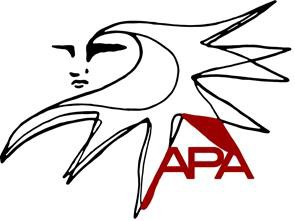 Anglesea’s 29th One Act Play FestivalSaturday 17 – Sunday 18 August 2019Entry Form(Applications close Monday 17 June 2019)
Name of Theatre Company _____________________________________________Contact Person  	Address 	______________Phone No.   (BH) ____________________ (AH) _ ______________________Email   	Play Title 	_______________Playwright ___________________________ Directed by  		___________Names of actors and their role/s 									____________________________________________________________________________________________________________________________________________________________________________________________________________________________Other personnel and their role/s (e.g. lighting, set, costume designers; technical operators) ______________________________________________________________________________________________________________________________________________Please supply information about your theatre company in 50 words or fewer (e.g. location, people, history, previous productions)__________________________________________________________________________________________________________________________________________________________________Youth CategoryAPA is committed to encouraging youth involvement in community theatre. Name/s of any actors under 18 years as of 17th August 2019 ________________________________________________________________________________________________________________About the playPlease supply information about each submission.Synopsis of play in 75 words or fewer_________________________________________________________________________________________________________________________________________________________________________________________________________________________________________________________________________What style is the play? (e.g. comedy, drama, non-naturalism) __________________________________________________________________Is the play an original work? (i.e. unpublished)Yes / No (please circle)If yes, please indicate the year the play was written. _______________With regard to language and content, is this play suitable for children under 12 years of age? Yes / No (please circle)NB APA Committee reserves the right to decline applications deemed inappropriate (e.g. gratuitous offensive language, violence).Running Time: ____________minutes Please note: Companies should time productions during final dress rehearsal to ensure that the running time of individual plays is between 15 and 45 minutes. The adjudicator reserves the right to disqualify any plays that exceed the time limit. Any play running over 45 minutes will not be eligible for any awards. APA will cap entries at a maximum of 18 plays in total for the 2019 Festival. Time slot preference for your performance (please indicate first and second choice)Please note these session times are a guide only at the application stage. 
We will endeavour to accommodate preferences, however factors (e.g. number of submissions, genre, suitability for children, length of production) will dictate the programme for the Festival. As a courtesy to other participants, we request you time the production in prior to the Festival and ensure it goes no longer than 45 minutes.Award Categories□ Supporting Female Actor  	      	□ Supporting Male Actor□ Lead Female Actor                   	□ Lead Male Actor□ Youth Encouragement Award    	□  Betty Butterworth’s Encouragement Award□ Adjudicator’s Award 		      	□  Design Award (set, costume, sound) □ Production (original play)		□  Production (published play)□	Director				□  EnsembleTerms and Conditions Performance running time should be between 15 to 45 minutes in order to qualify for awardsTime allowed for bump in: 10 minutes. Time allowed for bump out: 5 minutes Companies to arrive at least one hour before the beginning of their session Performances must include a minimum of two actorsRoyalties to be paid by the participantsSome communal props will be available for use by participating companiesAll items (e.g. props, set pieces, costumes, makeup) must be removed from dressing rooms and backstage by the end of the FestivalAt the conclusion of the Festival, APA will dispose of any unclaimed items. Costs associated with tip fees will be borne by the theatre company responsibleA printed unmarked hard copy of the script to be posted with each entry formEntry fee: $50 per playEntries close at 5pm on Monday 17 June 2019Adjudicator’s decisions are final □ I agree to the Terms and Conditions of the 2019 Anglesea One Act Play Festival.Signed ___________________________ Date __________________Submitting entry formsBy post (see address below) Attention: Christine Walker, Anglesea Performing ArtsPlease include an unmarked printed hard copy of each script with entry form/s.FeesEntry fee is $50 per playPayment must be received by 5pm Monday 17 June 2019Payment OptionsDirect deposit to: Anglesea Performing Arts Inc Bendigo Community Bank – Anglesea Branch 9358BSB: 633 108Account No: 1552 13861Or cheque, made out to Anglesea Performing Arts Inc. (see postal address below)Postal AddressChristine WalkerAnglesea One Act Play Festival 2019   C/o Post Office Anglesea Vic 	3230SATURDAY 17 AugustAfternoonEveningSUNDAY 18 AugustMorningAfternoon